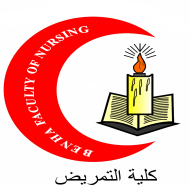 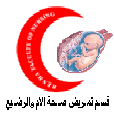 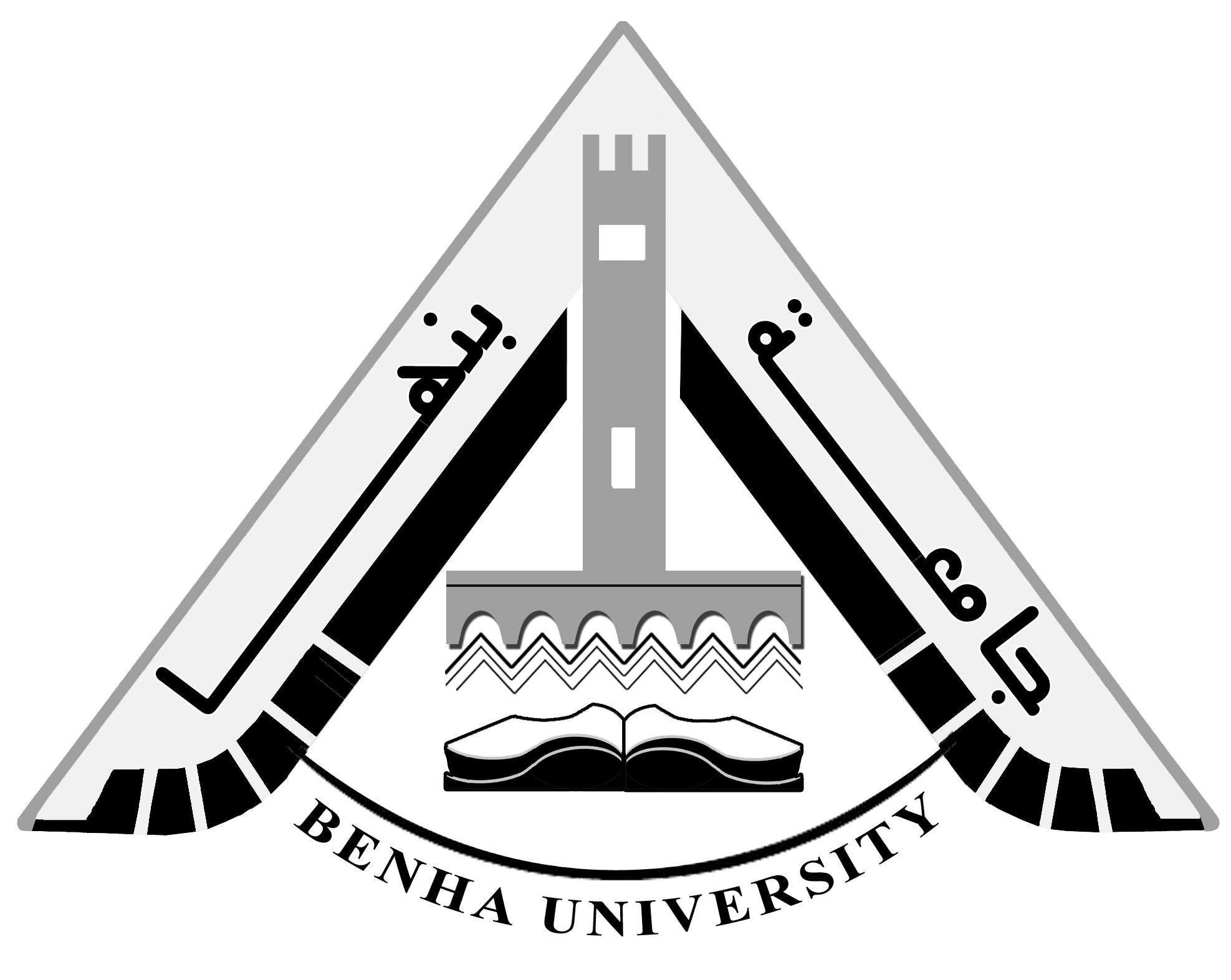 قسم تمريض صحة المرأة والتوليد  كلية معتمدةObstetrics and Gynecological Nursing Department Course Codes (301- Nursing) Reproductive Health NursingFinal Exam for 3rd Year StudentsDate: 27 / 5 /2019     Time allowed: 3 hours            Total marks: 80Important instruction for all students: please read carefully ملحوظة  هامة : امتحان الشفوى سوف يعقد فى نفس اليوم عقب الانتهاء من الامتحان التحريرى بالدور الثالث بقسم تمريض صحة المرآة و التوليدI. Choose the best answer:                                                                                          Marks (20)1- Which of the following corresponding the ovaries in female to male?ProstateTestsPenisUreter 2- On which of the following areas would the nurse expect to observe chloasma?Breast, areola, and nipplesChest, neck, arms, and legsAbdomen, breast, and thighsCheeks, forehead, and nose.       3- Which of the following is a symptom of placenta preavia?Bright red, painless vaginal bleedingQuickeningNausea and vomitingDizziness4- All of the following maternal factors is highly associated with abruption placenta EXCEPT?PreeclampsiapolyhydramniosSmokingPast cesarean births5- The classic features of preeclampsia include?Edema and headacheHypertension and proteinuriaLiver damage and spottingHemolysis and RUQ pain 6- What medication is used as seizure prophylaxis during labor and postpartum?Magnesium sulfateValproic AcidPhenobarbitalCarbemazepine  7- In pregnancy with heart disease ,the risk of cardiac complications increase at ?10-12 weeks20-22 weeks30-32 weeks40-42 weeks.  8- Risk factors of diabetes mellitus include all of the following EXCEPT? Obesity Polyhydrominos.Mother over 45 years of age and less than 20yearsPrimipara9- Which of the following is an acquired cause of anemia during pregnancy EXCEPT?a- Folic acid deficiencyb- Loss of blood from bleedingc- Abnormal structure of hemoglobin d- Poor intake of iron in diet 10- During delivery, what comes next after engagement, descent, and flexion?Internal rotation.Extension.External rotation.Expulsion 11- The following are signs of placenta separation EXCEPT?Fundal height is raisedUterus becomes globular and ballotableFlattening of the suprapubic region Permanent lengthening of the cord.12- The greater danger in breech presentation?Cord prolapsePrecipitate labourRupture of uterusProlapse of foot13- Which change can be seen in the puerperium?Maternal heart beat is increased 2 days after deliveryEndometrium repair is resumed three weeks after deliveryUterus will return to non-pregnant state after 8 weeks Vaginal rugae appear after 3 months from delivery14- From physiological method of family planning all the following EXCEPT?Lactation amenorrhea method Fertility awareness method Female condom Coital interruption method   15- Which of the following fever, foul lochial discharge and sub involution of the uterus are signs of?Puerperal psychosisPuerperal sepsisPostpartum hemorrhagehypertensive disorder16-	The mode of action of IUCD all the following EXCEPT?Act as mechanical barriers preventing ovum implantation in the indometrium Increase uterine and tubal motility It can initiate sterile inflammatory reaction Decrease endometrial prostaglandin 17- Tubal causes of infertility?Luteal phase defect T.B. endometritis SalpingitisIrradiation  18- All the following method can be detect ovulation EXCEPT?Basal body temperatureHysterosalpingogramPremenstrual endometrial biopsyStudy cervical mucus  19- Commonest cause of postpartum hemorrhage? A tonicity of the uterus Trauma to the genital tract Forceps delivery    Blood coagulopathy20- Which of the following signs will distinguish threatened abortion from imminent abortion?Severity of bleeding  Presence of uterine contraction	Nature and location of  pain   Dilation of the cervix   II . Circle (T) if the statement is true, (F) if the statement is false             Marks (15)                                                                          III. Match of the following:                                                                                Marks (10)   V. Complete the following:                                                                             Marks (10)After implantation, the trophoblast and the lining mesoderm together form ChorionTypes of decidua basalis,  capsularis & vera 3-Types of breech presentation   Frank breech ,Incomplete or footling breech , Complete breech , &Knee presentation4- Factors affecting progress of labor : Passage, Passenger, Power,  position&Psychological aspectparts of fallopian tube Interstitial portion, The isthmus, the ampulla, & The infundibulumStages of eclamptic fits are premonitory stage, tonic stage , clonic stage and coma stagetypes of menopause Natural (spontaneous) menopause, Premature menopause, Delayed menopause, &Iatrogenic menopause Degrees of placenta previa:  lateralis ,  marginalis centralis  During labor the placenta previa centralis is divided into: Incomplete  centralis & Complete  centralis. prolonged labor is The labor last for more than 24 hour in PG & 16 hour in MG or It is one in which regular uterine contraction with a dilation cervix has been present or 18 hours more or for 12 hours since admission10- Characteristics of normal labor: Spontaneous expulsion of single mature living fetus, presenting by the vertex, through the natural birth canal within a reasonable time (more than three hours and less than sixteen hours) without assistance and without complications to the mother or the fetus.VI. List the following :                                                                               Marks (15)  1- Characters of baby of diabetic mother:-Oversized (4.5 kg )=  macrosomia Moon faceBaby length is more than usual Coated with vernix caseosa Large umbilical cord Large placentaCongenital anomalies may b present Hypertrophy of islets of langerhans (pancreas )Role of nurse in family planning methods  - G: greet client 1 2-A: ask about family planning needs 3-T: tell client about different methods4-H: help client to select 5-E: explain how to use the methods 	6-R: return for follow up     3. Effects of heart disease on pregnancy for mother &fetus.On mother risk of  1- Abortion.                          2- Preterm labor.On Fetal:  3-Fetus death.                4-Fetuses small for gestational age(IUGR).                 5-Congenital heart disease in baby      4. Causes of ectopic pregnancy :An infection or inflammation of the tube may have partially or entirely blocked it.Pelvic inflammatory disease (PID) is the most common of these infectionsEndometriosis (when cells from the lining of the uterus detach and grow elsewhere in the body) or scar tissue from previous abdominal or fallopian surgeries can also cause blockages. More rarely, birth defects or abnormal growths can alter the shape of the tube and disrupt the egg's progress.5- Risks of hormone replacement therapy?Endometrial cancerBreast cancerVenous thromboembolic disease Coronary heart disease and hypertensionIncreased incidence of gallbladder diseaseIncreased risk of dementia and Alzheimer diseaseVII.Answer the following situation:                                        Marks (10)Mrs. Heba is 60 years old, She had five children, she comes into the antenatal clinic complain from feeling of pressure and heaviness in the vagina, low back pain, sensation and awareness of her cervix protrude from her vulva when straining. The Obstetricians diagnosed this case.Determine the diagnosis of this case and define it?Genital prolapse Genital prolapse is defined as descent of one or more of the genital organs below their normal position Which degree of this case?Second degree: The cervix protrudes from the vulva on straining.How to prevent this medical condition (diagnosis) for females during female life cycle?. 1-Prophylactic  treatment: Prevention during the ante natal period:  (from conception to until birth)Education about importance of good ante natal care Examination general, local and ultrasound and urine & blood analysis Good balanced diet - hygiene- rest-sleep-immunization. The importance of family planning after birth and exercise. Avoid health hazards and treatment chronic anemia.Prevention during labour      First stage Avoid straining. Bladder & rectum empty.Second stage: - Avoid voluntary bearing down, Avoid forceps application or breech extraction before full cervical dilation. Third stage: A void fundal pressure for delivery of the placenta. Prevention during puerperium: Frequent emptying of the bladder. Kegel's exercises for the pelvic floor muscle. Ring pessary for 2 months of prolapse is diagnosed within 6w. Prevention during hysterectomy:  By suturing the uterosacral & round ligaments t the vaginal vault.Prevention during post natal period:Emptying bladder & rectum frequently. Early amputation after labor. Kegel's exercise should be done. Good balanced diet and good hygienic care. Proper family planning.Prevention during menopasueEstrogen replacement therapy. Kegel's exercise. Frequency emptying bladder. Good management of infection. Treatment chronic disease which causes ↑ intra abdominal pressure. Good hygienic care & sleep & rest. If hysterectomy is done the ligament of mackenrod's and uterosacral ligament muscles should be sutured in vaginal vault. Avoid sleep in supine position while the bladder is full.11-palliative treatment :by wearing a pessary is indicated in the following conditions :*light degrees of prolapse in young patient.Operation should be postponed until the woman has had a sufficient number of children as long as the symptoms are mild.The pessary is worn until the end of the fourth month when the size of the uterus will be sufficient to prevent its descent.                             Good Luck                                                                                            With Best Wishes               Obstetrics and Woman’s Health Nursing DepartmentPrepared BYStaff Members of Obstetrics and Woman's Health Nursing Department Faculty of Nursing- Benha UniversityProf. DR. Amel Ahmed Hassan.  Professor of Obstetrics and Gynecological Nursing  Prof. DR.. Soad Abd Elsalam. Chairman of the DepartmentAss. Prof. Dr.Hend AbdallaAss. Prof: Dr. Rehab Abd Elhady Ass. Prof: Dr.Samah Abd ElhaleemAss. Prof: Dr. Amira Refaat SaidLecturer: Dr. Eman Mohammed AbdelhakamLecturer: Dr.Somaya Ouda Abd ElmoniemLecturer: Dr. Hanan aminLecturer: Dr. Rehab Soliman Lecturer: Dr. Elham abozaidLecturer: Dr. Amira mohammed salama. Lecturer: Dr. Hemmat Mustafa ElbanaLecturer: Dr. Fatma kamal Lecturer: Dr. Ola abdel elwahab.Lecturer: Dr. Zaniab rabeaAllocated time3 hoursTotal allocated marks(80 marks)Number of papers9Numbers of questions(6 questions )How to answerChoose the correct answer for MCQ, true/ false, matching & write the answers for the questions below (situation, list & complete  )Attention All questions are to be answered 1-The body or corpus makes up the upper one thirds of the uterusT      F2-The hormone responsible for the development of the ovum during the menstrual cycle is Luteinizing hormone (LH)T      F3-Oogenesis is the creation of an ovum in the ovaryT      F4-Hegars sign meaning the uterine contraction felt during bimanual examination     T      F5-A woman should be visit the antenatal clinic once every month in the first 7 months in normal pregnancyT      F6-Methotrexate is adrug given for women as treatment of ectopic pregnancyT      F7-Vaginal bleeding in molar pregnancy is prune juiceT      F8-Abruption placenta is bleeding from abnormally situated placenta.T      F9-Pre-eclampsia can cause disseminated intravascular coagulopathy (DIC)T      F10-Oxytocin is administered for cardiac women to short the second stage of labor .T      F11-Oral glucose tolerance test (GTT) is the standard test for diagnosis of diabetes mellitus.    T      F12-Attitude is the relationship of the fetal parts to each other T      F13-When the fetus is rapidly expelled and the duration of labor is less than 3 hours, it is called preterm laborT      F14-Primary infertility is the inability of a woman to conceive who previously was able to do soT      F15Prolonged Labor can be defined as Prolongation of the process of labour than the normal standard limitsT      FColumn (A)Column (B)1- Meiosis A-. Is the denominator of vertex presentation 2-Occiput B- Two small glands which open on either side of the vaginal orifice3- The isthmusC- Is the process by which gametes are produced4-  Bartholin's glandsD- A narrow area between the cavity and the cervix, which is 7 mm long. It enlarges during pregnancy to form the lower uterine segment.5- Contraction ringE- Is a cephalic presentation in which the head is midway between flexion and extension6- Brow presentationF- It is a localized spasm of the circular muscle fibers of the uterus. It usually occurs around a groove in the fetal body e.g. neck. It not seen or felt abdominal7- QuickeningG- Abortion together with sepsis8- Threatened abortion H- The period of about six weeks after childbirth during which the mother's reproductive organs return to their original non-pregnant condition 9-. PuerperiumI-. Pregnancy may go to term10- Septic abortionJ- The first sensation of the fetal movement10987654321GHIJEFBDAC